Leadership Guest Speakers Assignment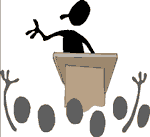 Presentation Date:___________________This assignment requires you to arrange for a guest speaker to come into the class and talk about a topic related to leadership.  You may wish to bring in a family member, a friend, or someone from the community.  The length of the presentation will depend on the guest speaker but should be a minimum of 30 minutes.  Use the following checklist to assist your further.Prior to presentationBrainstorm a list of potential speakers.  Consider family members, friends of family members or other people you see as leaders.  From this list choose someone you think would be a good guest speaker.  Consider whether the person has the flexibility to come in to the class and whether they would feel comfortable speaking to students.  Also, would the person be a dynamic presenter?Tentatively book a time for the speaker to come in to the class with Ms. Cain (preferably Mondays)Once your date has been approved by Ms. Cain contact the person and ask if they are willing to speak to the class.  Be sure to provide him/her with details including date, time and location of the school.  Confirm the date and the topic of the presentation with Ms. CainContact the speaker and discuss what he/she will be talking about.  Answer any questions he/she has.  You may wish to provide him/her with the information sheet attached.  Ask the speaker if he/she can allow for a 5-10 minute question and answer presentation at the end of the presentation.  Be sure you have a good understanding of what the presentation will be about.  Write a 1/2 page typed rationale explaining why this particular guest was chosen (skills, public speaking, leadership experience, etc.) and what he/she will be talking about.  Submit at least 2 days prior to the presentation.Create a list of at least 10 questions you can ask your guest and submit the list at least 2 days before the presentation (with the rationale)Day of PresentationMeet the presenter in the main office at least 10 minutes before the presentation.  Bring them to the class and help them set up.  Provide a bottle of water for your guest.Formally introduce your guest speaker to the class.  This should be approximately 1 minute in length including his/her background, experience etc.  Remind students to turn off cell phones and encourage them to take notes.Keep track of time and remind the guest speaker if necessary.Make notes or record your guest speaker (with permission).During the Question and Answer session if no students ask questions pose one of the questions you submitted with your rationale.Present the speaker with a hand-written thank-you card (and small gift?) at the end of the presentation.  Lead the guest speaker to the main office to sign out and thank him/her once again prior to departure.After the PresentationCreate a follow-up assignment for your peers about the presentation.  This could be in the form of a written reflection, written responses to questions or a short quiz.  Submit to Ms. Cain within 2 days of the presentation for proofreadingMake any necessary revisions and resubmit to Ms. CainSend a short follow-up to your guest thanking him or her for coming.  This could be by email or by mail.  Keep a copy of what you sent for your final project.Submit your final project to Ms. Cain within 1 week of the presentation.  This should include the following:Title PageRationale explaining why you chose the guest speaker10 questions you would ask the speaker1 minute speech you used to introduce the speakerNotes you took during the presentationCopy of follow up assignment you created for the classCopy of the follow-up email/letter you sent after the presentation2 page typed reflection about your experience.  Be sure to include what you learned and whether you would recommend this guest speaker. This checklistRubricMarking SchemeLevel 4Level 3Level 2Level 1½ page Rationale(Communication)Detailed ½ page rationale explaining why guest speaker was chosenRationale is missing detail½ page rationale is lacking detail with grammatical/spelling errorsRationale is less than ½ page, lacks detail and contains several grammatical/spelling errors1 minute speech(Communication)Introduction is 1 minute in length, includes detailed information and is memorizedIntroduction is 1 minute in length, includes detailed information and student uses notes but maintains eye contactIntroduction is less than 1 minute in length, lacks detail and student does not use eye contactIntroduction is less than 30 seconds, lacks detail and student reads directly from notesPersonal Reflection(Communication)Personal reflection is a typed 2 page in depth evaluation of the student’s experience with several specific examples to support his/her thoughtsPersonal reflection is a typed 2 page evaluation of the students’s experience with some specific examples to support his/her thoughtsPersonal reflection is a typed 2 page evaluation of the student’s experience but lacks specific detail and examplesPersonal reflections is less than 2 pages, contains grammatical/spelling errors and lacks detail10 questions(Thinking/Inquiry)All 10 questions show advanced thinking/inquiry skillsAll but 2 questions show advanced thinking/inquiry skillsQuestions are simplistic and do not demonstrate advanced thinking/inquiryLess than 10 questions included and/or questions contain several grammatical/spelling errorsFollow-up Assignment(Thinking/Inquiry)Follow up assignment indicates in depth understanding of guest speaker’s information and includes thought provoking questions and is creativeFollow up assignment indicates a good understanding of guest speaker’s information and is creativeFollow up assignment indicates some understanding of guest speaker’s information but lacks creativityFollow up assignment indicates a lack of understanding of guest speaker’s information and/or lacks creativityTime Management(Application)All timelines metAll but 1 timeline metAll but 2 timelines metSeveral timelines not metRequired Elements(Application)Water providedThank you card prepared prior to presentationFollow up email sentAll written components submitted Water providedThank you card prepared day of the presentationFollow up email sentAll written components submitted One of the required elements and/or written components was not completedTwo or more of the required elements and/or written components was not completed